                  359425 , Калмыкия, Малодербетовский р-н, п. Ханата, ул. Ленина, 2, тел.(884734) 93 – 197от   16  августа 2021г .                                         № 19                                                  п. ХанатаОб утверждении муниципальной  программы «Профилактика  правонарушений на территории Ханатинского сельского муниципального образования Республики Калмыкия на 2021 -2025 годы»       В соответствии с Федеральным законом от 06 октября 2003 года № 131-ФЗ «Об общих принципах организации местного самоуправления в Российской Федерации», Федеральным законом от 24 июня 1999 года № 120-ФЗ «Об основах системы профилактики безнадзорности и правонарушений», в целях профилактики правонарушений на территории Ханатинского  сельского муниципального образования Республики Калмыкия, руководствуясь Уставом Ханатинского  сельского муниципального образования Республики Калмыкия  ПОСТАНОВЛЯЮ:На основании протеста прокурора района № 16-2021 от 25.06.2021г на постановление от 18.05.2021г №10 «Об утверждении муниципальной целевой программы «Профилактика правонарушений на территории Ханатинского СМО РК на 2021-2025гг» исключить из понятия «муниципальная программа» слова «долгосрочная», «целевая».                  2. Утвердить  муниципальную программу «Профилактика правонарушений на территории Ханатинского    сельского муниципального образования Республики Калмыкия на 2021-2025 годы» (согласно приложению) в новой редакции.3. Установить, что в ходе реализации муниципальной программы «Профилактика правонарушений на территории Ханатинского  сельского муниципального образования Республики Калмыкия на 2021-2025 годы» подлежат ежегодной корректировке мероприятия и объемы их  финансирования с учетом возможностей бюджета Ханатинского    сельского муниципального образования Республики Калмыкия.4. Настоящее решение подлежит опубликованию (обнародованию) и размещению на официальном сайте Администрации Ханатинского районного муниципального образования Республики Калмыкия в сети Интернет.                     Глава                     Ханатинского  СМО РК :                                          В.Д. Чокаев                                                                            Приложение                                                                      к постановлению Администрации  Ханатинского сельского                                                                          муниципального образования Республики Калмыкия «Об                                                                       утверждении муниципальной программы «Профилактика                                                                       правонарушений на территории Ханатинского сельского                                                                             муниципального образования Республики Калмыкия на 2021 -                                                                        2025 годы»  № 19 от «16»  августа  2021 годаМуниципальная  программа
"Профилактика правонарушений на территории Ханатинского сельского муниципального образования Республики Калмыкия на 2021-2025 годы "

Паспорт муниципальной программы " Профилактика правонарушений  на территории Ханатинского сельского муниципального образования Республики Калмыкия на 2021-2025 годы "Раздел I. Основные цели и задачи, сроки и этапы реализацииПрограммы, а также  индикаторы и показателиОсновной целью Программы является формирование эффективной многоуровневой системы профилактики правонарушений на территории Ханатинского сельского муниципального образования Республики Калмыкия.Для достижения поставленной цели реализация мероприятий Программы будет направлена на решение следующих основных задач: - совершенствование профилактики преступлений и иных правонарушений среди молодежи; - укрепление системы социальной профилактики правонарушений, направленной, прежде всего, на активизацию борьбы с пьянством, алкоголизмом, наркоманией, преступностью, безнадзорностью, беспризорностью несовершеннолетних, незаконной миграцией, на ресоциализацию лиц, освободившихся из мест лишения свободы; - стабилизация и создание предпосылок для снижения уровня преступности на улицах и в других общественных местах; - выявление и преодоление негативных тенденций, тормозящих устойчивое социальное и культурное развитие Ханатинского сельского муниципального образования Республики Калмыкия, формирование  позитивных ценностей и установок, направленных на уважение, принятие и понимание богатого многообразия культур народов России, их традиций и этнических ценностей; - вовлечение в предупреждение правонарушений работников организаций всех форм собственности, а также членов общественных организаций; Реализация Программы рассчитана на период, с 2021 по 2025 годы,  в течение, которого предусматриваются: - усиление системы социальной профилактики правонарушений, направленной, прежде всего, на активизацию борьбы с преступностью, безнадзорностью и беспризорностью несовершеннолетних, пьянством, алкоголизмом, незаконной миграцией, на ресоциализацию лиц, освободившихся из мест лишения свободы; - вовлечение в систему предупреждения правонарушений организаций всех форм собственности, а также общественных организаций;                - повышение степени безопасности объектов социальной сферы, транспорта, дорожного движения; - создание благоприятной и максимально безопасной для населения обстановки в жилом секторе, на улицах и в других общественных местах; - снижение возможности возникновения чрезвычайных ситуаций природного, техногенного, экологического и санитарно эпидемиологического характера.Раздел II. Система программных мероприятийМероприятия Программы будут выполняться в соответствии с установленными сроками.Этапы реализации Программы не предусматриваются, так как программные мероприятия будут реализовываться весь период.Финансирование мероприятий Программы не требуетсяРаздел III. Нормативное обеспечениеРазработка и принятие нормативных правовых актов для обеспечения достижения общей цели Программы не предусматриваются. Раздел IV. Оценка эффективности от реализации программыРеализация Программы в силу ее специфики и ярко выраженного социально профилактического характера окажет значительное влияние на стабильность общества, качество жизни населения, демографические показатели на протяжении длительного времени, состояние защищенности граждан и общества от преступных посягательств, а также обеспечит дальнейшее совершенствование форм и методов организации профилактики правонарушений. Выполнение профилактических мероприятий Программы обеспечит формирование позитивных моральных и нравственных ценностей, определяющих отрицательное отношение к потреблению алкоголя, выбор здорового образа жизни подростками и молодежью. Увеличится доля несовершеннолетних группы риска, занимающихся физической культурой и спортом. Реальную эффективность реализации Программы позволит оценить результат проведения мониторинга общественного мнения об отношении населения о работе органов внутренних дел. К числу ожидаемых показателей эффективности и результативности Программы по группе социально значимых результатов относятся следующие показатели: - снижение социальной напряженности в обществе, обусловленной снижением уровня преступности на улицах и в общественных местах; - создание дополнительных условий для вовлечения несовершеннолетних группы риска в работу кружков и спортивных секций. Раздел V. Перечень и описание программных мероприятийПрограмма представляет собой комплексную систему мероприятий, направленных на обеспечение профилактики безнадзорности и правонарушений несовершеннолетних через раннее выявление детского и семейного неблагополучия, создание условий для полноценной реабилитации детей, оказавшихся в трудной жизненной ситуации, и семей в социально опасном положении.Данные мероприятия приведены в таблице.ХАЛЬМГ ТАНГЧИН ХАНАТА СЕЛЯНАМУНИЦИПАЛЬН БУРДЭЦИНАХЛАЧИН  ЗААВР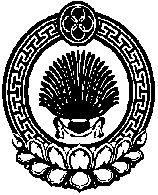 ПОСТАНОВЛЕНИЕ   АДМИНИСТРАЦИИ ХАНАТИНСКОГО СЕЛЬСКОГО МУНИЦИПАЛЬНОГО ОБРАЗОВАНИЯРЕСПУБЛИКИ КАЛМЫКИЯНаименование    программы Муниципальная  программа:                
"Профилактика правонарушений  на территории Ханатинского  сельского муниципального образования Республики Калмыкия на 2021-2025 годыЗаказчик программы – координатор Администрация Ханатинского сельского муниципального образования Республики Калмыкия                               Разработчик программы Администрация Ханатинского сельского муниципального образования Республики Калмыкия                               Основная цель программыФормирование эффективной системы профилактики правонарушений на территории Ханатинского  сельского муниципального образования Республики Калмыкия                               Основные задачи Программы1. Совершенствование профилактики преступлений и иных правонарушений среди молодежи.2. Воссоздание системы социальной профилактики правонарушений, направленной, прежде всего, на активизацию борьбы с пьянством, алкоголизмом, наркоманией, преступностью, безнадзорностью, беспризорностью   несовершеннолетних, незаконной миграцией, на ресоциализацию лиц, освободившихся из мест лишения свободы.3. Стабилизация и создание предпосылок для снижения уровня преступности на улицах и в других  общественных местах.4. Вовлечение в предупреждение правонарушений работников организаций всех форм собственности, а так же членов общественных организаций.5. Воспитание культуры толерантности и межнационального согласия. 6. Достижение необходимого уровня правовой культуры граждан как основы толерантного сознания и поведения.    7. Формирование в молодежной среде мировоззрения и духовно-нравственной атмосферы этнокультурного взаимоуважения.8.  Общественное осуждение и пресечение на основе действующего законодательства любых проявлений дискриминации, насилия, расизма и экстремизма на  национальной и конфессиональной почве.          Сроки реализации Программы   Программа рассчитана на 2021-2025 годыОбъемы и источники финансирования Программы Финансовое обеспечение мероприятий Программы не предусмотреноОжидаемые конечные результаты Программы1. Повышение эффективности системы социальной профилактики правонарушений;2.  Снижение количества зарегистрированных преступлений,  в том числе совершенных несовершеннолетними, или при их участии;                  3. Снижение количества преступлений, совершенных лицами ранее судимыми;4. Стабилизация и создание предпосылок для снижения уровня рецидивной и «бытовой» преступности, преступлений, связанных с незаконным оборотом наркотических и психотропных веществ; 5. Оздоровление криминогенной обстановки на улицах, в  общественных местах; № ппМероприятия   ПрограммыИсполнительСрок  исполненияИсточник финансирования1Проведение адресных обходов мест проживания неблагополучных семей, проведение разъяснительных бесед в сфере предупреждения правонарушений, а также о соблюдении требований пожарной безопасности, раздача информационных буклетовСельская администрация2021-2025Не требует финансирования2Организация осуществления информационно-пропагандистской деятельности, направленной на профилактику правонарушений и пропаганду здорового образа жизниСельская администрация, работники культуры,ФАП (по согласованию)2021-2025Не требует финансирования3Вовлечение обучающихся, состоящих на учете в комиссиях по делам несовершеннолетних, в работу кружков и секций на базе  учреждений культуры, школыСельская администрация, работники культуры, МКОУ «Ханатинского СОШ» , МКОУ «Зургановского СОШ», МКОУ « Унгун Терячинского СОШ» (по согласованию)2021-2025Не требует финансирования4Регулярное проведение анализа динамики преступности и правонарушений на территории Ханатинского сельского муниципального образования структуры правонарушений, причин и условий, способствующих их совершению.Сельская администрация.2021-2025Не требует финансирования5Организация проведения бесед с жителями села в учреждениях культуры, образовательных учреждениях с приглашением работников правоохранительных органов для предотвращения конфликтов на межнациональной и межрелигиозной почве.Сельская администрация, работники культуры,   МКОУ «Ханатинского СОШ» , МКОУ «Зургановского СОШ», МКОУ « Унгун Терячинского СОШ» (по согласованию)2021-2025Не требует финансирования6Организация профилактической работы по антитеррористической защищенности граждан, информационные буклеты по профилактике правонарушений и обеспечение общественной безопасности, предупреждению террористических актов Сельская администрация, МКОУ «Ханатинского СОШ» , МКОУ «Зургановского СОШ», МКОУ « Унгун Терячинского СОШ» (по согласованию)2021-2025Не требует финансирования7Проведение мероприятий по профилактике преступности и наркомании в подростковой среде  Сельская администрация, ФАП п. Ханата, п. Зурган, п. Унгун Терячи (по согласованию), МКОУ «Ханатинского СОШ» , МКОУ «Зургановского СОШ», МКОУ « Унгун Терячинского СОШ» (по согласованию)2021-2025Не требует финансирования8Профилактика дорожно-транспортного травматизмаСельская администрация, МКОУ «Ханатинского СОШ» , МКОУ «Зургановского СОШ», МКОУ « Унгун Терячинского СОШ» (по согласованию) 2021-2025Не требует финансирования9Информирование граждан через средства массовой информации поселения и  официальный сайт о способах и средствах правомерной защиты от преступных и иных посягательств, путем проведения соответствующей разъяснительной работыСельская администрация 2021-2025Не требует финансирования10Проведение бесед, с лицами, освободившимися из мест лишения свободы, посильная помощь в ресоциализации Сельская администрация 2021-2025Не требует финансирования11Выявление семьи  находящиеся в социально-опасном положении, проведение профилактической работы   в этих семьяхСельская администрация, ФАП п. Ханата, п. Унгун Терячи, п. Зурган (по согласованию), МКОУ «Ханатинского СОШ» , МКОУ «Зургановского СОШ», МКОУ « Унгун Терячинского СОШ» (по согласованию) 2021-2025Не требует финансирования12Работа с малообеспеченными и неполными семьями по вопросу оказания помощи в оформлении документовСельская администрация,МКОУ «Ханатинского СОШ» , МКОУ «Зургановского СОШ», МКОУ « Унгун Терячинского СОШ» (по согласованию)2021-2025Не требует финансирования13Организовать информирование населения и обучение  граждан действиям при угрозе возникновения террористических актов в местах массового пребывания граждан. Повышение уровня профилактической работы и защищенности граждан по месту жительстваСельская администрация2021-2025Не требует финансирования14Организация на сходах граждан, встречах  профилактической работы, направленной на недопущение вовлечения детей и подростков в незаконную деятельность религиозных сект и экстремистских организаций. Распространение идей межнациональной терпимости, дружбы, добрососедства, взаимного уваженияСельская администрация, работники культуры2021-2025Не требует финансирования15Осуществление мероприятий по выявлению и пресечению изготовления, распространения литературы, аудио и видеоматериалов экстремистского толка, пропагандирующих разжигание национальной расовой и религиозной враждыСельская администрация2021-2025Не требует финансирования16 Подготовка обращений к жителям о необходимости борьбы с наркосодержащими растениями в виде  листовокСельская администрация, работники культуры2021-2025Не требует финансирования17Проведение рейдов по выявлению и уничтожению очагов произрастания дикорастущих наркосодержащих растенийСельская администрация2021-2025Не требует финансирования